TRƯỜNG TIỂU HỌC PHÚ THỊTỔ CHỨC CUỘC THI ĐẠI SỨ VĂN HÓA ĐỌC THÀNH PHỐ HÀ NỘI NĂM 2024Thực hiện kế hoạch số 170/KH-SVHTT ngày 12/3/2024 của Sở Văn hóa thông tin thành phố Hà Nội về tổ chức Cuộc thi Đại sứ Văn hóa đọc thành phố Hà Nội năm 2024, chào mừng kỷ niệm 70 năm ngày Giải phóng Thủ đô (10/10/1954 - 10/10/2024). Sáng ngày 08/4/2024 Trường Tiểu học Phú Thị đã tổ chức Cuộc thi Đại sứ Văn hóa đọc thành phố Hà Nội năm 2024 với Chủ đề: “Phát huy hào khí Thăng Long - Hà Nội, xây dựng Thủ đô Văn hiến - Văn minh - Hiện đại”. Cuộc thi được diễn ra từ ngày 08/4/2024 đến ngày 12/4/2024. Cuộc thi đã thu hút được 100% các lớp học sinh tham gia với hai hình thức thi: tuyên truyền giới thiệu sách tập thể và đại sứ văn hóa đọc thi cá nhân. Trong diễn biến cuộc thi học sinh các lớp đã bám sát vào thể lệ cuộc thi, lựa chọn đề dự thi phù hợp với năng khiếu và sở trường của từng lớp, từng em. Đối với phần thi tuyên truyền giới thiệu sách tập thể các lớp đã bám sát vào thể lệ cuộc thi, lựa chọn nội dung giới thiệu sách phù hợp với chủ đề cuộc thi, dàn dựng phần thuyết trình, phần phụ họa sân khấu hóa phù hợp với năng khiếu của các em. Bài dự thi cá nhân các em thực hiện đầy đủ 2 câu hỏi trong mỗi đề thi. Nhiều bài dự thi được các em viết tay với nét chữ rất đẹp, trang trí, minh họa đẹp mắt.  Một số bài dự thi vẽ tranh thể hiện sự độc đáo, tư duy mới lạ trong bài vẽ để lại nhiều ấn tượng, thể hiện sự tự tin, khả năng truyền cảm hứng của các em tới các bạn đọc khác. Nhiều em đã xây dựng được các kế hoạch, giải pháp, biện pháp khuyến khích đọc cụ thể, phù hợp với từng độ tuổi và có ý nghĩa thực tế cao.Cuộc thi Đại sứ văn hóa đọc Thành phố Hà Nội năm 2024 trường Tiểu học Phú Thị tổ chức đã thành công tốt đẹp, khép lại sân chơi trí tuệ bổ ích và ý nghĩa dành cho học sinh, lan tỏa niềm đam mê đọc sách trong học sinh; giới thiệu, quảng bá về Thủ đô Hà Nội nghìn năm văn hiến trên tiến trình hội nhập và phát triển. Cuộc thi đã góp phần trao đổi, chia sẻ những kinh nghiệm của việc đọc sách và phát triển văn hóa đọc, từ đó khuyến khích, thúc đẩy phong trào đọc sách trong nhà trường và cộng đồng, hình thành thói quen và nâng cao kỹ năng đọc sách cho học sinh, khích lệ các em phấn đấu học tập và bằng những hành động, việc làm cụ thể để góp phần xây dựng Thủ đô “Văn hiến - Văn minh - Hiện đại”.Một số hình ảnh tuyên truyền giới thiệu sách tập thể trong Cuộc thi Đại sứ văn hóa đọc thành phố Hà Nội năm 2024 của Trường Tiểu học Phú Thị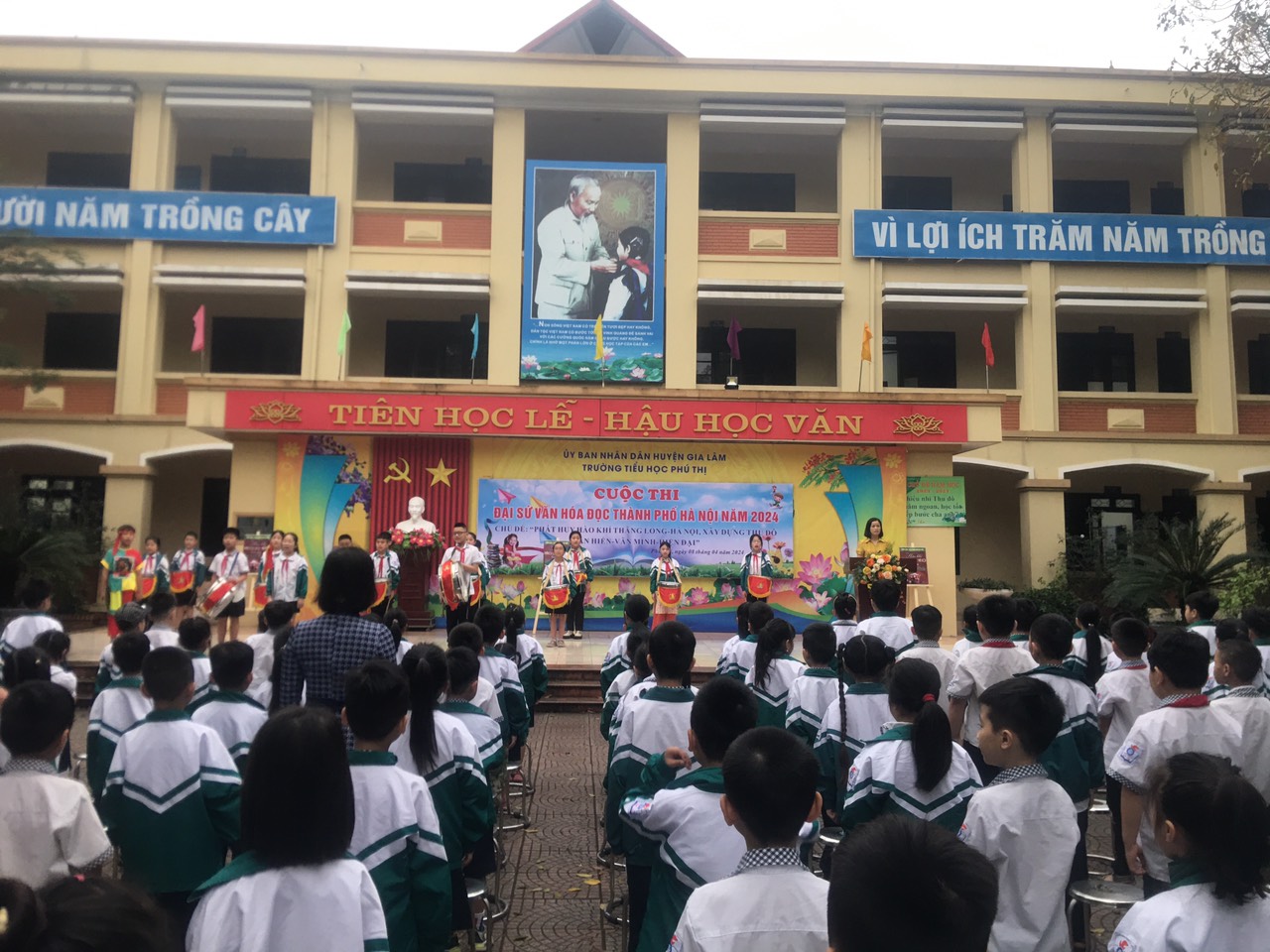 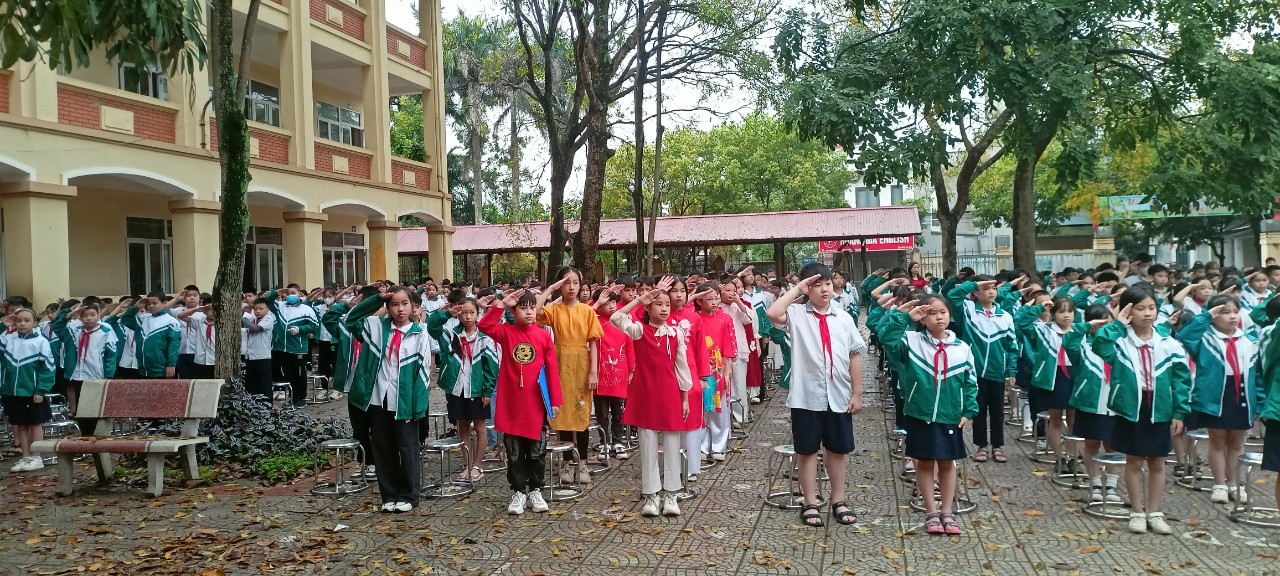 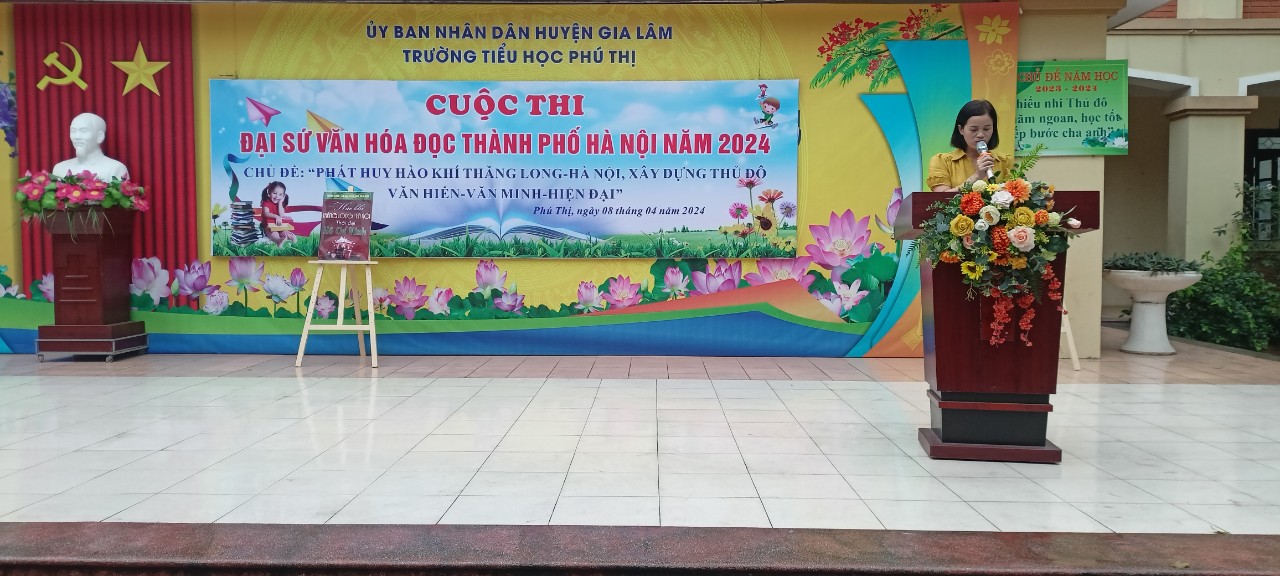 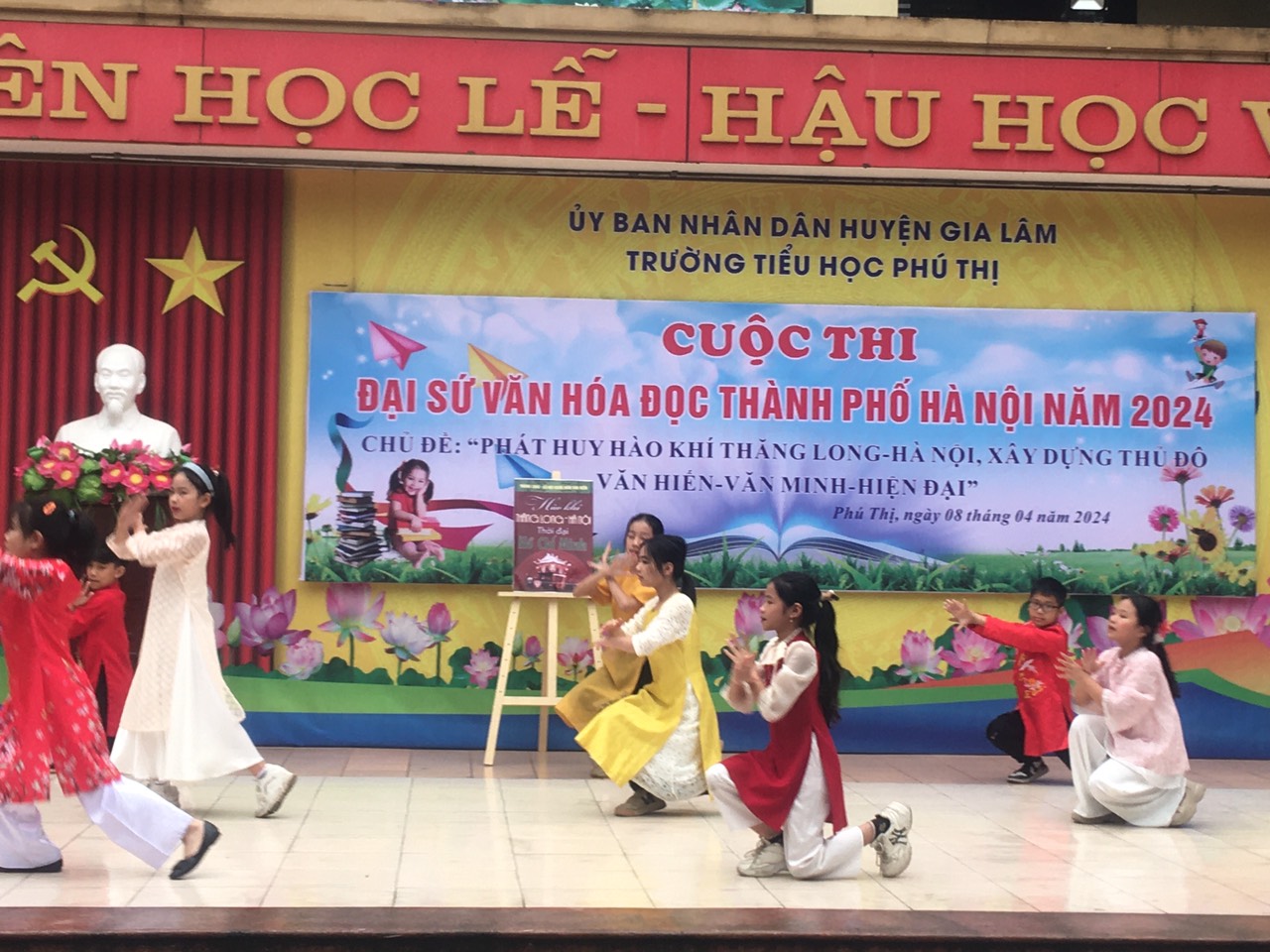 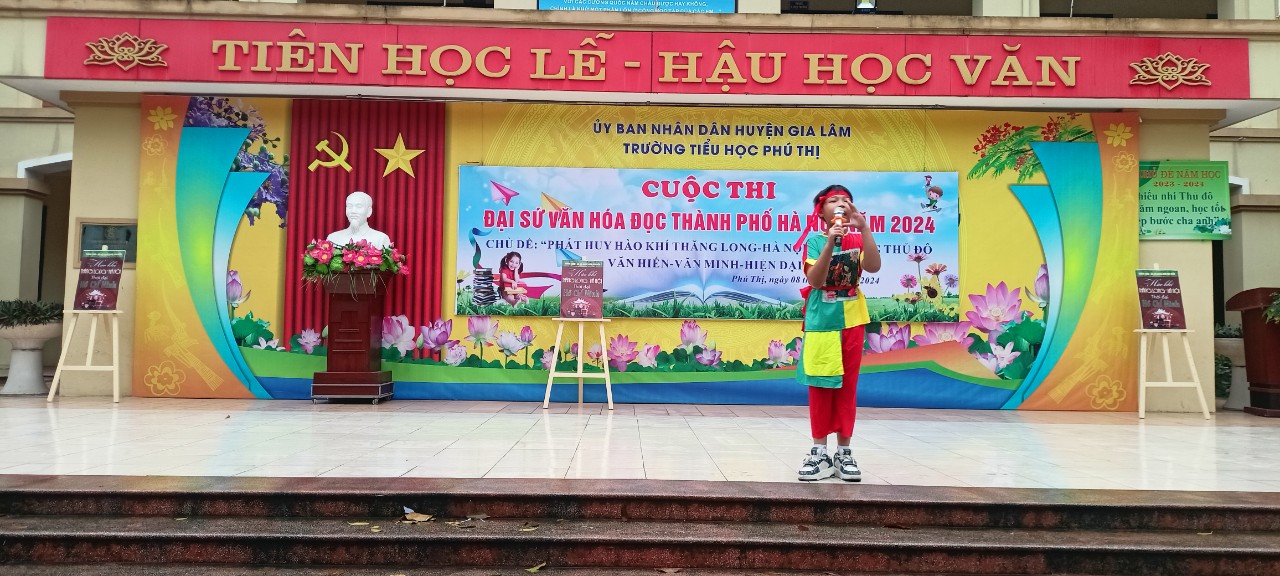 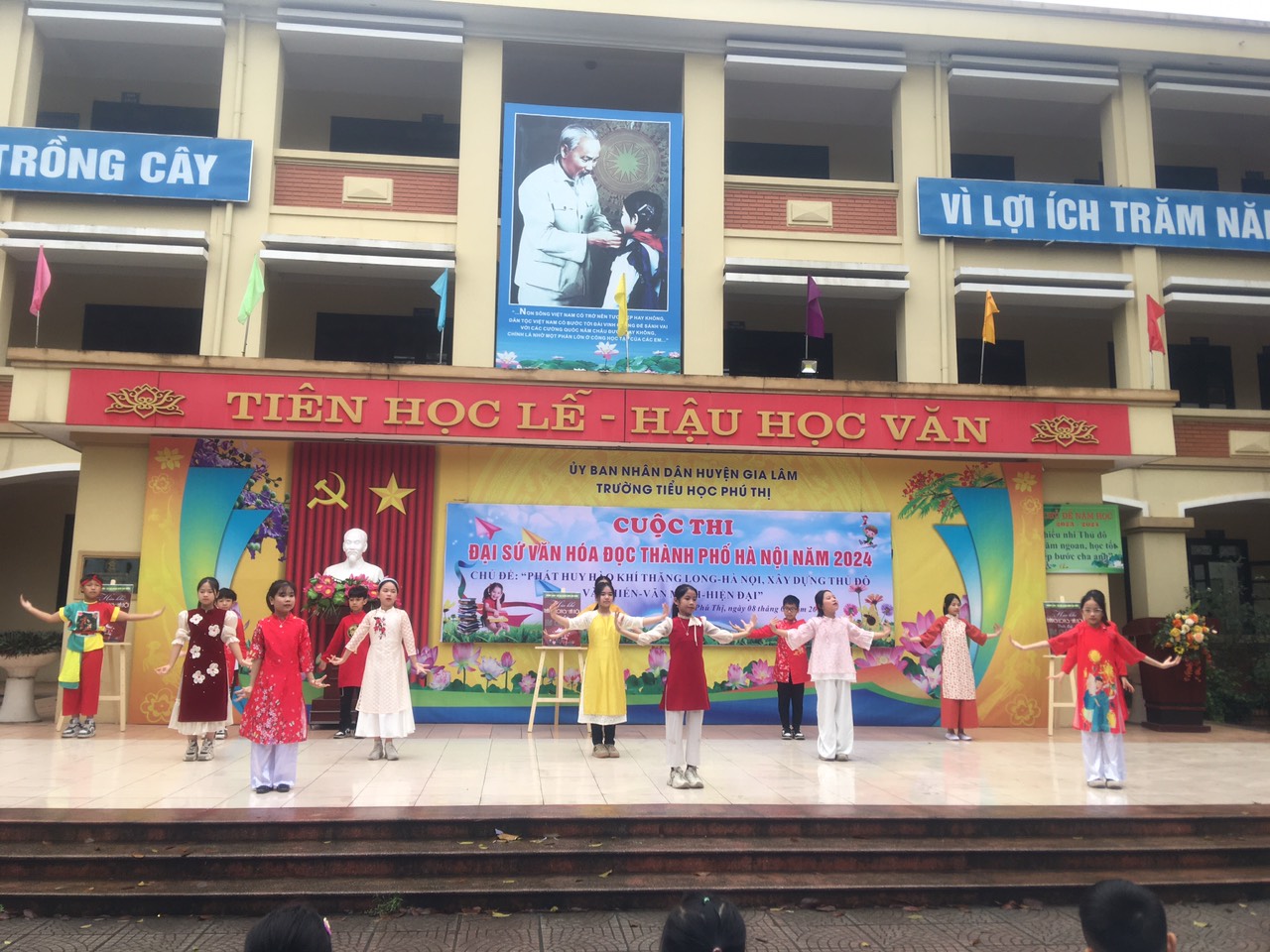 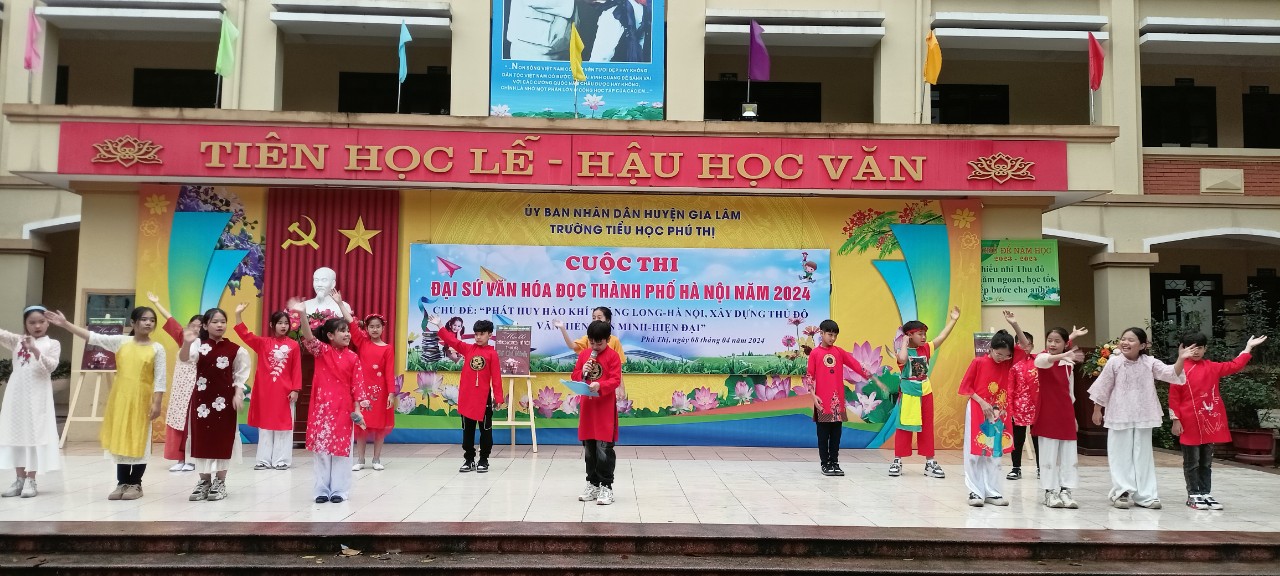 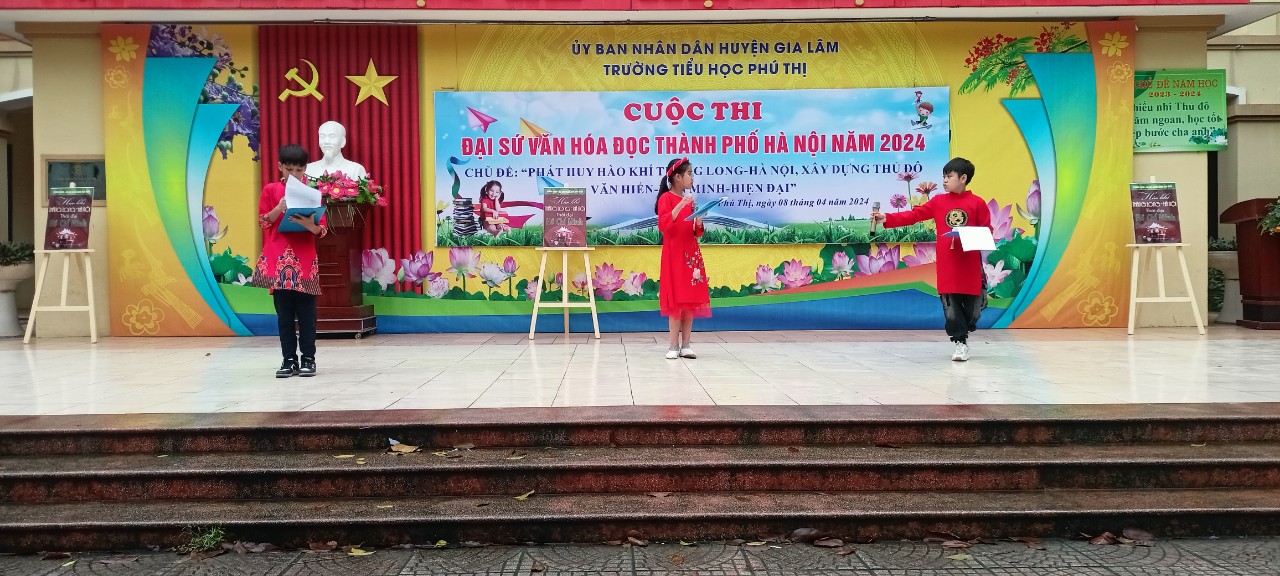 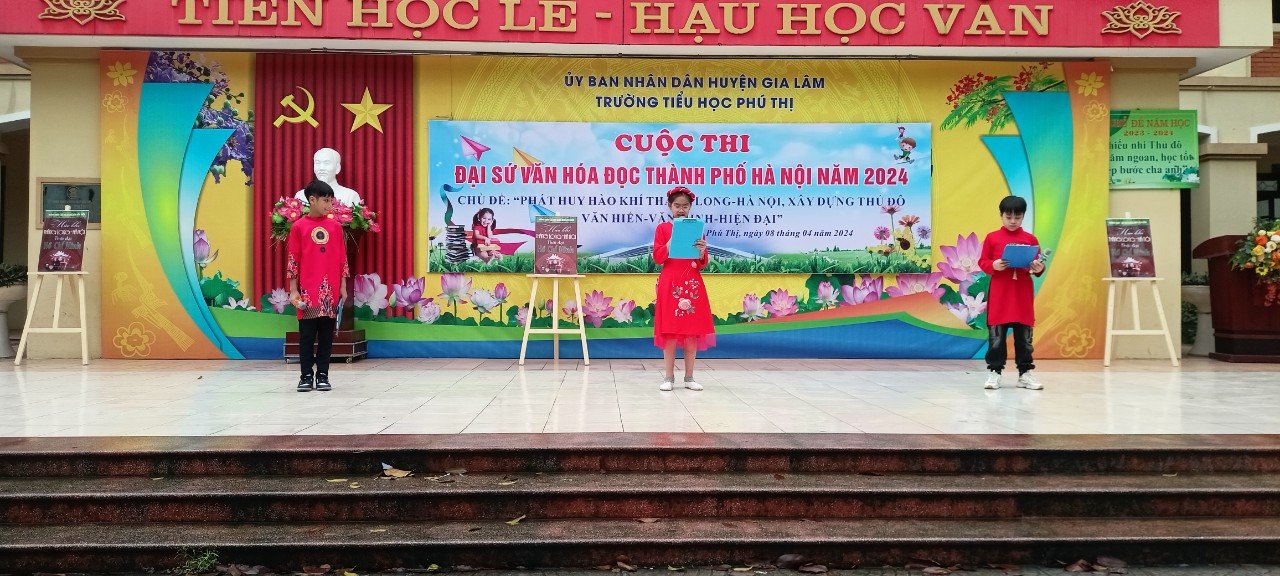 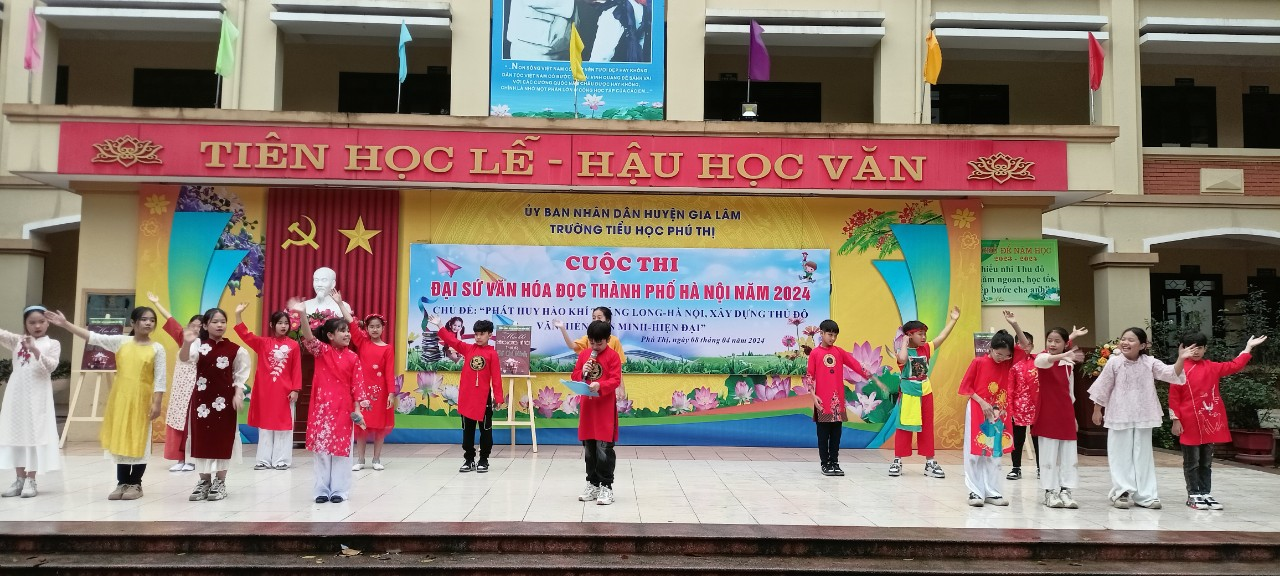 